Rodzicu zadbaj o wzrok i kręgosłup swojego dziecka podczas nauki przy komputerze    W trakcie normalnego funkcjonowania szkół nadzór nad warunkami nauczania w szkole prowadzi Państwowa Inspekcja Sanitarna, natomiast w domu obowiązek ten spoczywa na rodzicach i opiekunach. W obliczu stanu epidemii wywołanego zakażeniami wirusem                  SARS-CoV-2 i zamknięcia szkół najczęstszą forma pracy uczniów jest uczenie się w domu  przy pomocy komputera. Państwowy Powiatowy Inspektor Sanitarny w Staszowie przypomina, że codzienna praca przy komputerze może stać się niebezpieczna dla zdrowia dzieci i młodzieży, szczególnie gdy stanowisko komputerowe jest niewłaściwie zorganizowane i nie przestrzegane są podstawowe zasady higienicznej pracy przy obsłudze monitorów ekranowych.Do najczęstszych dolegliwości, na które narażeni są uczniowie pracujący przed komputerem zalicza się: bóle oczuuczucie wysuszenia lub łzawienie oczubóle głowybóle kręgosłupabóle szyi i barkówbóle rąkuczucie senności i zmęczeniaWymienionych dolegliwości można uniknąć, a przynajmniej skutecznie zminimalizować ryzyko ich wystąpienia, jeżeli zastosuje się kilka podstawowych zasad zawartych w poniższej informacji opracowanej przez Główny Inspektorat Sanitarny.Źródło: https://gis.gov.pl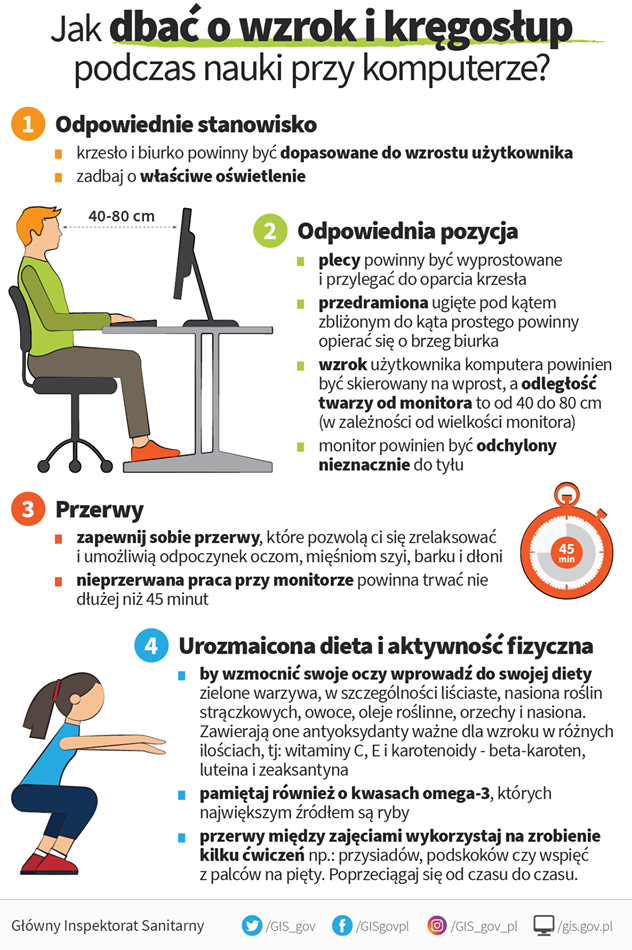 